Шелгунова Елена Анатольевна, МКОУ Новоспасская СОШучитель начальных классов,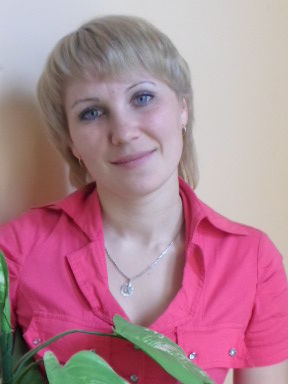 Открытый урок по математике во 2 классеТема урока «Уравнение. Решение уравнений способом подбора»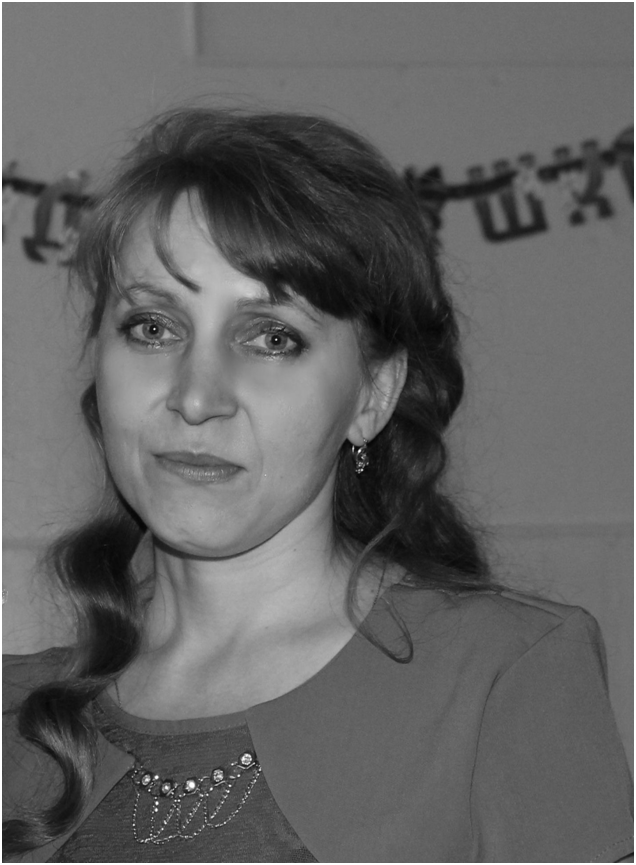 Планируемый результат:1. Познакомить детей с новым математическим понятием: «уравнение»2. Совершенствовать вычислительные навыки, умение составлять верные равенства, умение решать текстовые задачи.3. Развивать математическую речь, внимание, логическое мышление.4. Формировать познавательный интерес.Оборудование. Карточки с равенствамиТип урока: комбинированныйХод урока 1. Организационный момент. ( слайд 1)Ну – ка проверь, дружок,Ты готов начать урок?Все ль на местеВсе ль в порядке,Ручка, книжка и тетрадка?Все ли правильно сидят?Все ль внимательно глядят?Актуализация знаний.Игра « Веселый мяч»(Учитель кидает мяч и зачитывает  утверждение.  Ученик который поймал мяч, говорит да, если верно, нет, если неверно)В 1см 10мм.(да)30+0=0 (нет)18-18=18 (нет)5<4 – это верное равенство (нет)100-самое маленькое 3-х значное число (да)15-7=8 (да)В 1ч 100 мин(нет)Задача не может быть без вопроса.(Да)Игра соревнование ( кто быстрее и правильнее выполнит)( На доске запись ученики по цепочке в команде выходят и решают).	1-ый ряд 1-ая команда, 2 –ой ряд 2-ая.)		+6 = 13			+ 4 = 1114- = 8			13- = 8- 5 =12			- 9 = 916 - =8			17 -  =9У.Как одним словом называются записи, которые вы видите на доске?Д. РавенстваУ. Какое задание надо выполнить?Д. Вставить числа в « окошечки», чтобы равенства стали верными.Затем проводим проверку один ученик встает проговаривает ответы а остальные хлопают если верно и просто сидят если нет. Поставьте себе отметки в листе самооценивания. Озвучьте их.3. Постановка проблемы. ( слайд 2)– Выполним следующее задание. Разбейте записи на доске на две группы. ( Работа в парах).Прокомментируйте свои действия.19 + * = 21
в – 4
* – 5 = 20
11 + с
2   х + 6 = 14(Записи напечатаны на листах, дети распределяют их на группы “Примеры с окошком” и “Буквенные выражения”.)– Как мы работаем с примерами “с окошком”?
– Как мы работаем с буквенными выражениями? (Ответы учащихся.)
– Все ли записи вы распределили? Где возникло затруднение? Почему вы затрудняетесь?
– На что похожа запись х + 6 = 14 ?  ( слайд 3) Что вы можете о ней сказать? Как мы можем ее назвать? (Ответы учащихся: В примерах “с окошком” мы подбираем число для составления верного равенства. В буквенных выражениях подставляем вместо буквы число и вычисляем значение выражения. Запись х + 6 = 14 похожа одновременно и на буквенное выражение и на пример с окошком. Эту запись можно назвать равенством, содержащим неизвестное число.)
– Кто нам назовет тему нашего урока математики? Кто знает, как называются такие равенства в математике? (Ученики называют тему урока, учитель открывает тему на доске.)
– Тема нашего урока – уравнение. Впервые сегодня мы знакомимся с ним. А в старших классах самые трудные задания вы будете решать с помощью уравнений. Еще 4000 лет назад их решали математики в Древнем Египте и в Вавилоне. ( слайд 4)                                          
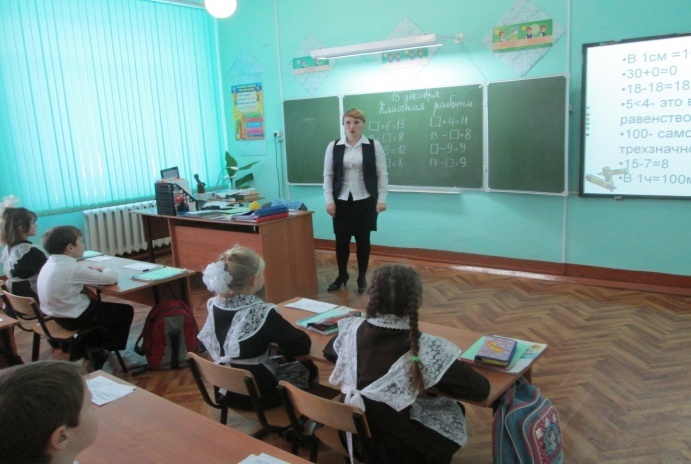 – Сформулируйте задачи нашего сегодняшнего урока. (Ответы учеников.)
– А моя учительская задача научить вас правильно работать с уравнениями.4. Открытие новых знаний.– Давайте осуществлять поставленные задачи. Внимательно посмотрите на данное уравнение. Что надо сделать, чтобы решить его?
(Ответ учащихся: – Найти вместо х такое число, чтобы равенство было верным.)– Методом подбора найдите это число. Докажите правильность ответа.
(Ответы учащихся: – Это число 8. так как 8 + 6 = 14.)– Что же вы сейчас сделали? (Ответ детей: -Решили уравнение.)  Попробуем сделать вывод. Уравнение – это… (учитель показывает знак “=”), которое содержит … (учитель показывает х) (учащиеся формулируют вывод). ( слайд 5)– Что значит решить уравнение?
(Ответ учащихся: – Найти вместо х такое число, чтобы равенство было верным.)У. Молодцы! Ваша работа достойна похвалы. А сейчас проверьте себя, прочитав правило  на с.80У. Какой сделаете вывод? Вам удалось выяснить, что такое уравнение.?  (Да)У. Что такое уравнение? Расскажите.У. Что значит решить уравнение?– Правильность выполнения уравнения надо доказывать. Для этого выполняется проверка. Сегодня мы комментируем проверку устно, неизвестное число находим методом подбора.Физкультминутка ( слайд 6)5 Первичное закрепление.№ 1 с. 801. 2 столбики выполняются с записью на доске.3, 4 столбики выполняются самостоятельно, с последующей самопроверкой.6. Включение в систему знаний и повторений                                                                      У. с 81 №6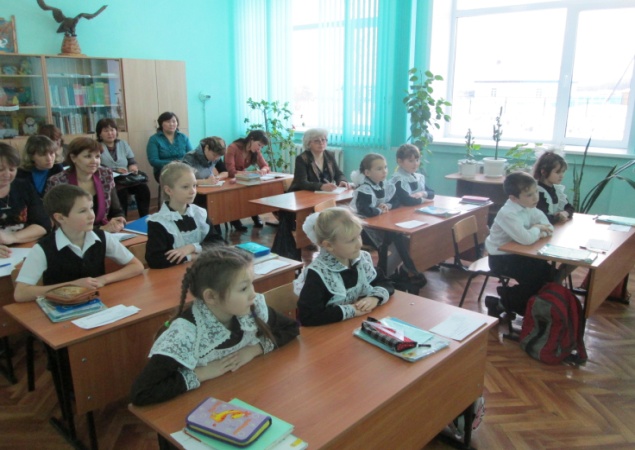 Прочитайте условие. У. Что говорится о каждом? ( Тане 5 лет, маме – неизвестно, но на 19 лет больше, чем Тане. Папе – тоже неизвестно, сколько лет, но сказано, что ему столько лет. Сколько вместе Тане и маме)У. Запишите краткую запись.У. Сколько лет папе? Запишите программу решения.Т. -5 летМ.-?, на 19 лет больше } П-?На обратной стороне проверка кто все сделал подойдите проверьте  и исправьте зеленым или черным цветом. ( слайд 7)7. Проверь себя и оцени свои достижения. 8. Рефлексия учебной деятельностиУ.Ребята, вспомните, какую цель мы ставили с вами в начале урока (Узнать, что такое уравнение и как научиться его решать)У. Достигли мы этой цели? (Да)У. Что такое уравнение? Что значит решить уравнение?У. Я благодарю вас за работу на уроке.9. Домашнее задание: №5,7 с. 81.Фотографии с урока математики во 2 классе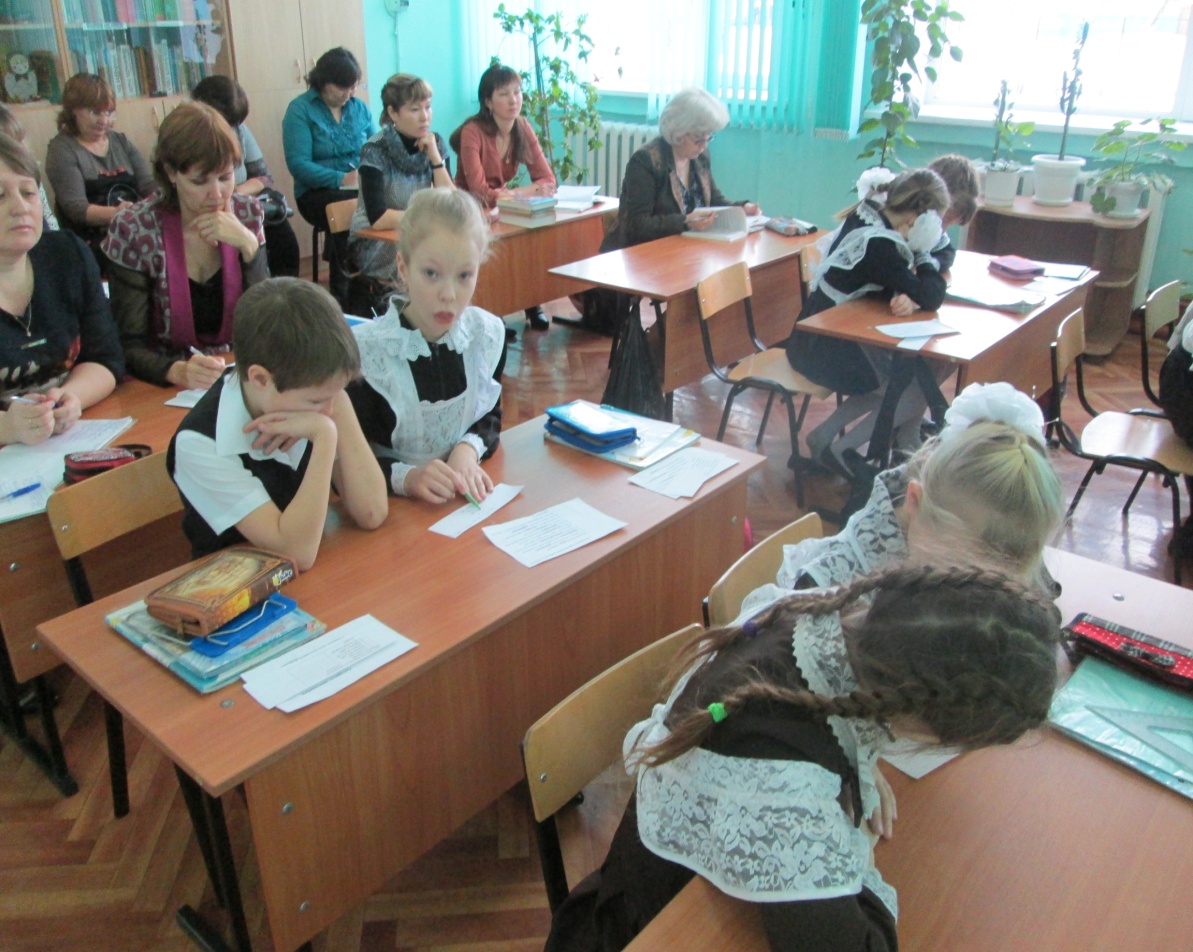 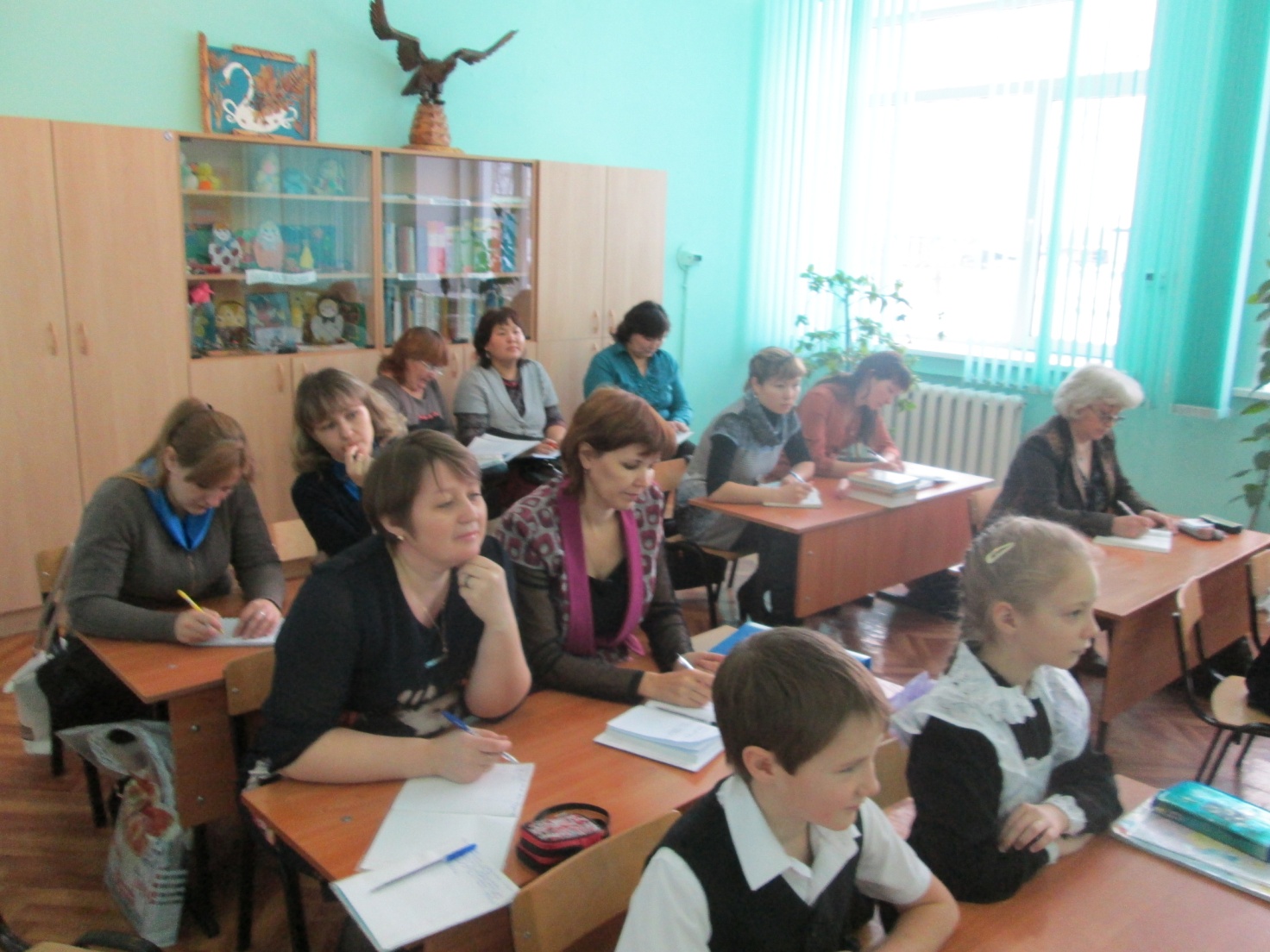 